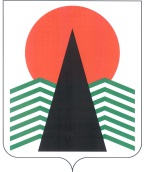 АДМИНИСТРАЦИЯ  НЕФТЕЮГАНСКОГО  РАЙОНАпостановлениег.НефтеюганскО внесении изменений в постановление администрации Нефтеюганского района от 16.11.2017 № 2059-па-нпа «О порядке предоставления субсидии на компенсацию выпадающих доходов ресурсоснабжающим организациям, связанных с установлением экономически обоснованного тарифа на услуги по транспортировке газа по магистральному газопроводу в условиях ограничения роста платы граждан за коммунальные услуги»В соответствие со статьей 78 Бюджетного кодекса Российской Федерации, постановлением Правительства Российской Федерации от 06.09.2016 № 887 
«Об общих требованиях к нормативным правовым актам, муниципальным правовым актам, регулирующим предоставление субсидий юридическим лицам 
(за исключением субсидий государственным (муниципальным) учреждениям), индивидуальным предпринимателям, а также физическим лицам – производителям товаров, работ, услуг»  п о с т а н о в л я ю:Внести в приложение к постановлению администрации Нефтеюганского района от 16.11.2017 № 2059-па-нпа «О порядке предоставления субсидии 
на компенсацию выпадающих доходов ресурсоснабжающим организациям, связанных с установлением экономически обоснованного тарифа на услуги 
по транспортировке газа по магистральному газопроводу в условиях ограничения роста платы граждан за коммунальные услуги» следующие изменения:В пункте 1.2 раздела 1 слово «возмещение» заменить словом «компенсации».Пункт 2.15 раздела 2 изложить в следующей редакции:	«2.15. Перечисление субсидии на расчетный счет получателя субсидии осуществляется Учреждением в течение 10 рабочих дней после проверки 
и согласования Учреждением расчета о фактическом размере субсидии из бюджета Нефтеюганского района и фактическом объеме субсидии на компенсацию выпадающих доходов ресурсоснабжающим организациям, связанных 
с установлением экономически обоснованного тарифа на услуги по транспортировке газа по магистральному газопроводу в условиях ограничения роста платы граждан 
за коммунальные услуги предоставленной получателем субсидии по форме согласно приложению № 3 к настоящему Порядку.».Настоящее постановление подлежит официальному опубликованию 
в газете «Югорское обозрение» и размещению на официальном сайте органов местного самоуправления Нефтеюганского района.Настоящее постановление вступает в силу после официального опубликования и распространяет свое действие на правоотношения, возникшие 
с 01.01.2018.Контроль за выполнением постановления возложить на директора департамента строительства и жилищно-коммунального комплекса – заместителя главы Нефтеюганского района В.С.Кошакова.Глава района 					 		Г.В.Лапковская26.06.2018№ 1001-па-нпа№ 1001-па-нпа